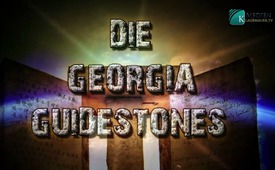 The Georgia Guidestones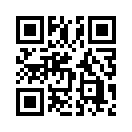 In Elbert County, Georgia, in the United States, there is a gigantic granite monument with strangely encrypted messages.
The most amazing details, however, are not the dimensions but the engraved messages. There are ten guidelines “TO AN AGE OF REASON”. These guidelines speak of a “New World Order” including a massive reduction of the world’s population, a one World Government, a new form of spirituality, and more.If a fish meets an attractive lure with glinting metal, he should be careful. The same surely applies to everyone who discovers the five, out of ten, attractive guidelines of the Georgia Guidestones. These philosophize about protecting people and nations through reasonable laws and fair courts, about truth, harmony and so on. But, from an objective viewpoint, you can see five new, extremely threatening and deadly guidelines blinking through.


Welcome ladies and gentlemen to our documentary on the Georgia Guidestones. Let’s have a look at the details. 

In Elbert County, Georgia, in the United States, there is a gigantic granite monument with strangely encrypted messages. The monument is about 19 feet tall and weighs around 240,000 pounds. The most amazing details, however, are not the dimensions but the engraved messages. There are ten guidelines “TO AN AGE OF REASON”. These guidelines speak of a “New World Order” including a massive reduction of the world’s population, a one World Government, a new form of spirituality, and more.
The authors of these principles shroud themselves in strict anonymity so that the public still does not have any clue to who the original creators were. However, this mysterious group left explanations for the reasons behind their new rules in a text that has rarely been discussed so far. Newest insights enlighten the purpose behind these stones, so that hardly no space for hypotheses is left.
The Guidestones describe a future world the way it is planned by occult secret societies. Therefore the monument provides proof for the existing relations between those controversial secret societies, a self-appointed world elite, and their striving for a “New World Order”.
While the originators of this massive monument still  remain unknown – which is actually unthinkable if you consider the strict building regulations everywhere – and prefer to remain anonymous, the reasons therefore are all the more well-known to those who can call themselves insiders.
This broadcast especially focuses on those 5 guidelines that represent the deadly fishhook of these colossal stones. 
The Guidestones in Georgia are a mysterious monument with 10 new guidelines engraved in granite. 
The first guideline demands: The world population is to be maintained under 500 million people. This demand is connected to the proclamation of an almighty “New World Order” from which you may conclude that the Guidestones are the work of an occult secret society. 

Five of the „Ten Guidelines“ are as follows:
•  Maintain humanity under 500 million in perpetual balance with nature.
•  Guide reproduction wisely – improving fitness and diversity.
•  Unite humanity with one living new language.
•  Let all nations rule internally resolving external disputes in a world court.
•  Be not a cancer on the earth – leave room for nature – leave room for nature. 



Here it becomes obvious that the founders of these stones demand guidelines for a drastic reduction of the world population, for the introduction of a new world language, for the establishment of an international court of justice, and vaguely even demand eugenics. In other words: This is a construction plan for a “New World Order”.  
Depopulation, Birth Control, and Eugenics.

The first “guideline” is particularly shocking because it states that out of 14 people who live on this earth, 13 should not exist. This implies that the entire world population is meant to disappear except for a small number equivalent to the population of Northern-America or half of the population of Africa. Since the world’s population at this time numbers around 7 billion people, those secret constructors regard 92.5 % of humanity as completely superfluous.  In their eyes, more than 92% of us do not have any right to exist. 
If you think of the movie “2012”, only very few people survived, interestingly enough the richest on earth. Was this meant to program us for future events? 

The last guideline of the Guidestones says: “Be not a cancer on earth – leave room - that means: make room for nature” is really traumatizing. Human life is being compared here to a harmful cancerous ulcer that has affected the earth. Influenced by such an attitude, it should not take much to make the eradication of almost the entire world population respectable for “logical reasons”. 
Just imagine: such a dreadful manifesto is displayed there in Georgia in no less than 8 languages!
Engraved on blue granite, the Georgia Guidestones are destined to transfer knowledge in several areas: philosophically, politically, astronomically, and so on.
It consists of four major stone blocks engraved with the ten guidelines for life in eight languages: English, Hebrew, Arabic, Russian, Spanish, Swahili, Hindi, and Chinese. At the top of the monument there is a shorter message inscribed in four ancient languages: Babylonian, Ancient Greek, Sanskrit, and Egyptian hieroglyphs.
It is important to note that exactly those four ancient languages are of great importance in the teachings of occult mystery schools. It is known that there is a close connection between these languages and  the Freemasons as well as the Rosicrucians.
So, massive depopulation is the declared goal in eight languages of this self-proclaimed world elite. And in fact many supposedly important personalities stand up  
in public for this madness. Here are some examples:
In August 1988 Prince Philip articulated his wish – I quote: „In the event that I am reincarnated, I would like to return as a deadly virus, in order to contribute something to solve overpopulation“ (reported by Deutsche Presse Agentur, August 1988).

Just a few years ago, Bill Gates declared: „The world today has 6.8 billion people, that’s headed up to about nine billion. Now if we do a really good job on new vaccines, health care, reproductive health services, we could lower that by perhaps 10 to 15 percent.“ (Original video of his speech at the TED Conference)
Besides enormous amounts of tax deductible donations for the plan to reduce population, representatives of the world elite gathered secretly to discuss these affaires: “Some of America's leading billionaires met secretly to consider how their wealth could be used to slow the growth of the world's population and speed up improvements in health and education. 
The philanthropists who attended a summit convened on the initiative of Bill Gates, co-founder of Microsoft, discussed joining forces to overcome political and religious obstacles to change. 
Described as the Good Club by one insider, it included the patriarch of America's wealthiest dynasty, David Rockefeller Jr, the financiers Warren Buffet and George Soros; Michael Bloomberg, the former Mayor of New York City, and the media moguls Ted Turner and Oprah Winfrey"

At the base of the monument there is a tablet with some explanatory details about the monument’s construction. 
There you also find mentioned the mystic „time capsule“, which is said to be buried below the tablet.

Astronomical dates play a special role in the Guidestones’ design. In a relatively young nation like the United States of America, monuments with reference to celestial bodies in most cases point to the work of secret societies such as the Freemasons. Two things are known about them: Firstly, their teaching originates from the mystery schools of ancient Egypt, Greece, or of the Celtic druids. Secondly, they are famous for eternalizing part of their “secret knowledge” in monuments.
The central stone is unique in two ways: Firstly, the North Star is always visible through a hole drilled from south to north. Secondly, an additional slit shows the positions of the rising sun at solstices and equinoxes. 

The second Guidestone-Rule calls for action, mainly by law-makers, to create a legal basis for interfering into family life.

You can read between the lines, that this is about laws to regulate the number of children per family. Concerning “improving fitness and diversity”, this aim is said to be accomplished by “selective breeding” or by destabilizing unwanted members of society. This procedure originally was called eugenics, until the use of this term was banned as being “politically incorrect” because of “Nazi rumor”.

David Rockefeller: “Some even believe we are part of a secret cabal working against the best interests of the United States, characterizing my family and me as 'internationalists' and of conspiring with others around the world to build a more integrated global political and economic structure - one world, if you will. If that's the charge, I stand guilty, and I am proud of it.”
David Rockefeller 

Most of the other guidelines persistently demand the creation of a world’s government, with a few "enlightened rulers," overseeing all aspects of human life, including faith, social obligations, economy, and so on. This idea is not new, it has been represented by the mystery schools for centuries.
Manly P. Hall wrote in 1917: 

“When the mob governs, man is ruled by ignorance; when the church governs, he is ruled by superstition and when the state governs, he is ruled by fear. Before men can live together in harmony and understanding, ignorance must be transmuted into wisdom, superstition into an illumined faith and fear into love.”
In »The Secret Destiny of America« Hall elaborates the age-old dream of a one-world government, as it is being dreamed by secret societies: “World-Democracy was the secret dream of the greatest classical philosophers. To reach this ever-greatest aim of mankind, they developed educational programs, religion and rules for the social life, to arrive in the end at a truly universal brotherhood. To serve this task these classical scholars banded together in a secret brotherhood. The term “state secret“ was born in Egypt, Greece, India and China. Inaugurated priest-philosophers founded orders that served as sovereign bodies to instruct, consult and guide the ruling governments.”
Direct Hints From the Anonymous Builders:

Since the erection  of the monument on March 22, 1980 numerous authors and researchers have tried to interpret the thoughts behind these ten guidelines. Is it really the plan for a new world order? Or are these rules to be applied merely in the case of a major disaster? The best way to get the answers to all these questions would be by asking the people who commissioned the construction of the monument. Since they however prefer to remain anonymous, this won’t be possible. Nonetheless, they left a very important statement that has been overlooked by almost all who have tried to find the solution to the Guidestones riddle. This questionable text, which describes their motivation in great detail, can be found exclusively in the "The Georgia Guidestones Guidebook," a brochure that has been published by the masonry company that constructed the monument.
Right from the beginning it becomes obvious, beyond all reasonable doubt, that the creators are in fact working towards the creation of a New World Order. This conclusion is neither a conspiracy theory nor a hypothesis. This intention has been clearly formulated and written down in the aforementioned brochure. In the following  you will hear the explanation of the ten guidelines as written by the anonymous authors:
 “It is very probable that humanity now possesses the knowledge needed to establish an effective world government. In some way that knowledge must be widely seeded in the consciousness of all mankind. Very soon the hearts of our human family must be touched and warmed so we will welcome a global rule of reason.”


A first step will be to convince a doubting world that such a society is now possible.


“We, the sponsors of The Georgia Guidestones®, are a small group of Americans who wish to focus attention on problems central to the present quandary of humanity… We have chosen to remain anonymous in order to avoid debate and contention which might confuse our meaning”
“In 1980, as these stones were being raised, the most pressing world problem was the need to control human numbers. In recent centuries technology and abundant fuels have made possible a multiplication of humanity far beyond what is prudent or long sustainable. Now we can foresee the impending exhaustion of those energy sources and the depletion of world reserves of many vital raw materials.”
This has been proven to be a false belief by countless small gardeners in Russia. We could nourish the whole world through the cultivation of small gardens!
With an estimated total of 35 million family-owned backyard gardens, or Dacha gardens, Russians have demonstrated how the entire country can be fed. In 1999, 71% of the population produced approximately half of the consumed milk in the country, 60% of the meat, 77% of the vegetables, 87% of the fruits, and 92% of the potatoes - all ecologically and sustainably. Largely, Russian families practically produce any food they need themselves.

The Russian government is promoting this peasant family lifestyle through the legal right of every Russian citizen to own a free-of-cost, tax free, private garden plot, sized about one to three acres. If you consider that the USA has about twice as much arable land as Russia, it becomes clear that the food challenge is targeted lie propaganda. It doesn’t take, for example, genetically modified seeds, or industrial agriculture for everyone to get enough food! Those propagandists are simply the big earners!
This becomes all the more evident when you consider that the growing season in Russia lasts only half as long as the one in the US.  Shouldn't this model serve as an inspiration for other countries to follow?

And here is another explanation from the anonymous authors:

 “Controlling our reproduction is urgently needed. It will require major changes in our attitudes and customs. Unfortunately, the inertia of human custom can be extreme. This is especially true when those for whom custom is a dominant force are uninformed of the need for change.”

“Nearly every nation is now overpopulated in terms of a perpetual balance with nature. We are like a fleet of overcrowded lifeboats confronted with an approaching tempest. In the United States of America we are seriously overtaxing our resources to maintain our present population in the existing state of prosperity. We are destroying our farmland and we have grown dangerously dependent upon external sources for oil, metals and other nonrenewable resources. Nations such as Japan, Holland and Haiti are even more seriously overpopulated and, therefore, in greater jeopardy.”
“In these circumstances, reproduction is no longer exclusively a personal matter. Society must have a voice and some power of direction in regulating this vital function. The wishes of human couples are important, but not paramount. The interests of present society and the welfare of future generations must be given increasing consideration as we develop mechanisms to bring rational control to our childbearing.”
“Irresponsible childbearing must be discouraged by legal and social pressures. Couples who cannot provide a decent income and support for a child should not produce children to be a burden for their neighbors. Bringing unneeded children into an overcrowded lifeboat is evil. It is unjust to those children. It is harmful for the other occupants and all living things. Society should not encourage or subsidize such behavior.“

“Knowledge and techniques for regulating human reproduction are now in existence. Moral and political leaders throughout the world have a grave responsibility to make this knowledge and these techniques generally available. This could be done with a fraction of the funds which the world now devotes to military purpose. …”
“A diverse and prosperous world population in perpetual balance with global resources will be the cornerstone for a rational world order. People of good will in all nations must work to establish that balance.”


“With the completion of the central cluster of The Georgia Guidestones our small sponsoring group has disbanded. We leave the monument in the safekeeping of the people of Elbert County, Georgia.”

Well, the question remains if such a driven and idealistic group would indeed disband suddenly?

Who are the Founders? The “Georgia Guidestones” seem to be a freemasonic Rosicrucian Manifesto, which demands and announces drastic changes for the world. The monument plays an important role in the understanding of the forces that secretly form our world of today and the world of our future. The crucial relation between secret society, world elite and their common plans for a new world order is manifested here engraved in stone. The striving for a new world order, the demand to control population as well as environmental questions are topics that are daily discussed due to current occurrences and developments. 
When the Georgia Guidestones were erected in 1981, these issues were not yet part of daily conversations. This shows what large progress has been achieved since then. Many of the guidelines are indeed useful in the long term for the preservation of the earth.  However, there are worlds between the idealistic words of those founders and the practical application that it would imply for masses of people, being carried out by power-craving politicians.
If you read between the lines, the practical implementation demands the loss of most of the personal rights of freedom and the submission to a dictatorial controlling government in many areas of life, not to mention the demanded elimination of 92.5% of the world’s population. 
Certainly this self-declared “elite” will not be included in this percentage.  
The fact that such a demand on a monument of 240,000 pounds was able to remain anonymous and bypass all building authorities and governments proves that highest governmental circles must be allied with its creation.
Another question arises: Is the concept of a democracy “by and for the people” only an illusion? A temporary solution until the One World Government is established? Why are the nations of the world not being approached in a democratic way concerning this matter? Apparently it seems easier for the elite to ensure the nations’ consent through long-term manipulation with the help of our controlled mainstream media. Whereas in this case once more the exception proves the rule.
Ladies and Gentlemen, if the nations do not take action now, this massive reduction of the world’s population will become reality.   
Do not remain passive - spread this film! 
Goodbye.from isa.Sources:http://info.kopp-verlag.de/hintergruende/geostrategie/jonathan-benson/ist-russlands-modellkleindimensionierter-organischerlandwirtschaft-der-schluessel-zurernaehrung-d.html
http://thebovine.wordpress.com/2009/08/09/in-1999-35-million-smallfamily-plots-produced-90-of-russiaspotatoes-77-of-vegetables-87-offruits-59-of-meat-49-of-milk-wayto-go-people/This may interest you as well:---Kla.TV – The other news ... free – independent – uncensored ...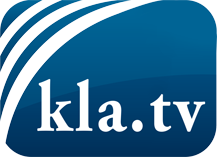 what the media should not keep silent about ...Little heard – by the people, for the people! ...regular News at www.kla.tv/enStay tuned – it’s worth it!Free subscription to our e-mail newsletter here: www.kla.tv/abo-enSecurity advice:Unfortunately countervoices are being censored and suppressed more and more. As long as we don't report according to the ideology and interests of the corporate media, we are constantly at risk, that pretexts will be found to shut down or harm Kla.TV.So join an internet-independent network today! Click here: www.kla.tv/vernetzung&lang=enLicence:    Creative Commons License with Attribution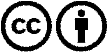 Spreading and reproducing is endorsed if Kla.TV if reference is made to source. No content may be presented out of context.
The use by state-funded institutions is prohibited without written permission from Kla.TV. Infraction will be legally prosecuted.